How to log in to your Volunteer Manager account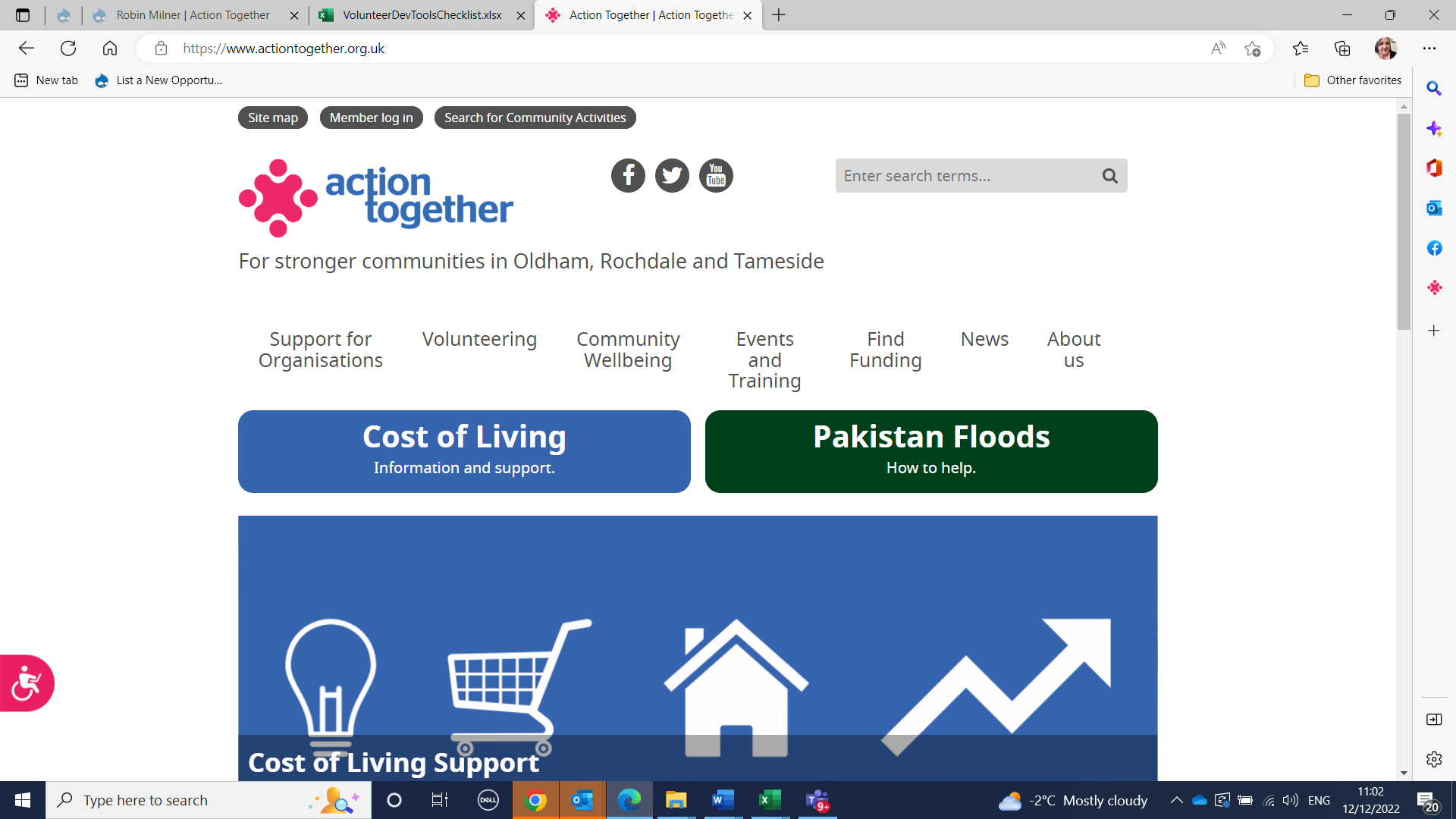 Visit the Action Together website and from the homepage click Member Log In.If you have forgotten your password, you can request a new one by clicking on the Request a New Password tab.
Your Volunteer Manager Account dashboard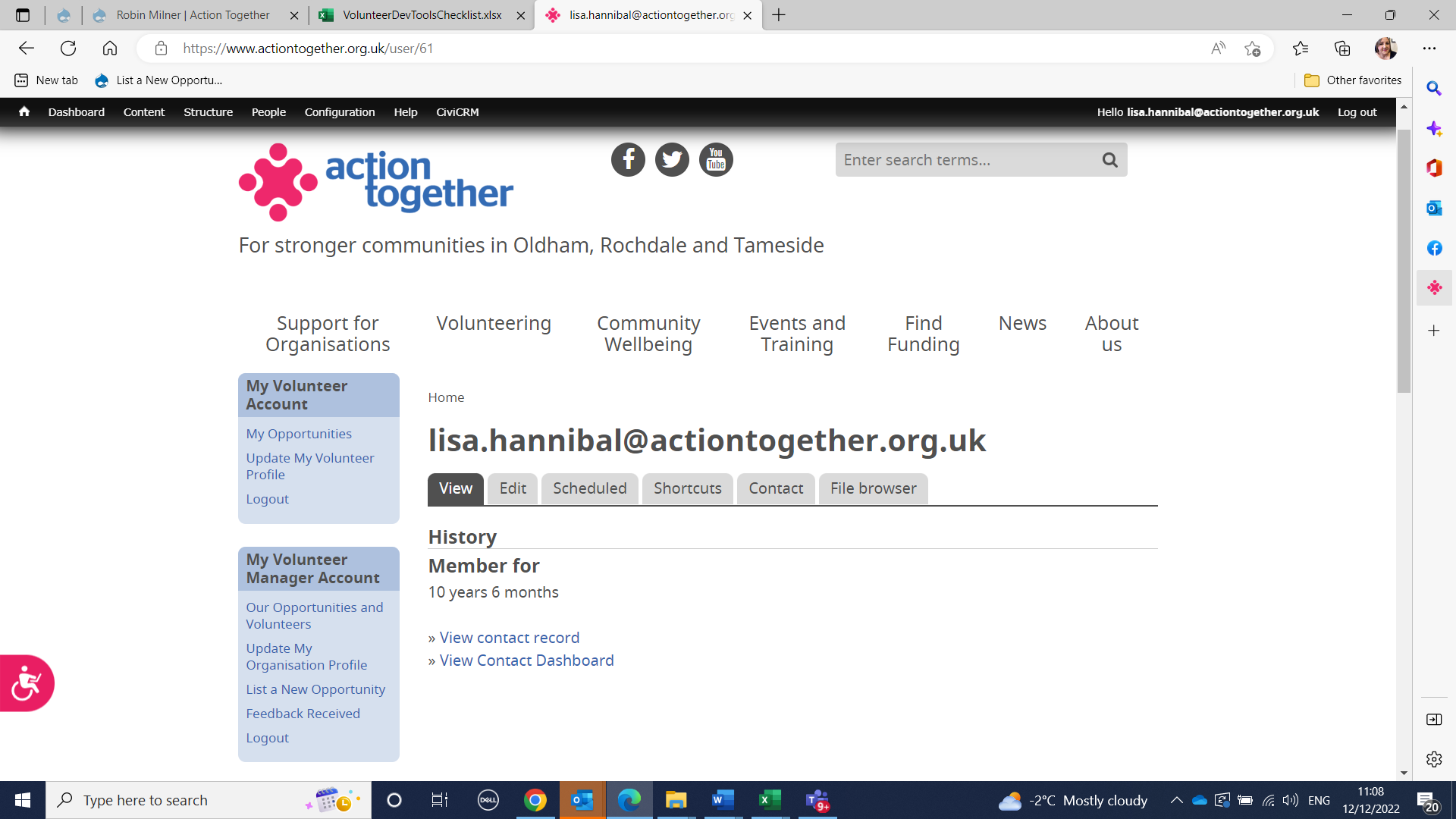 

Our Opportunities and Volunteers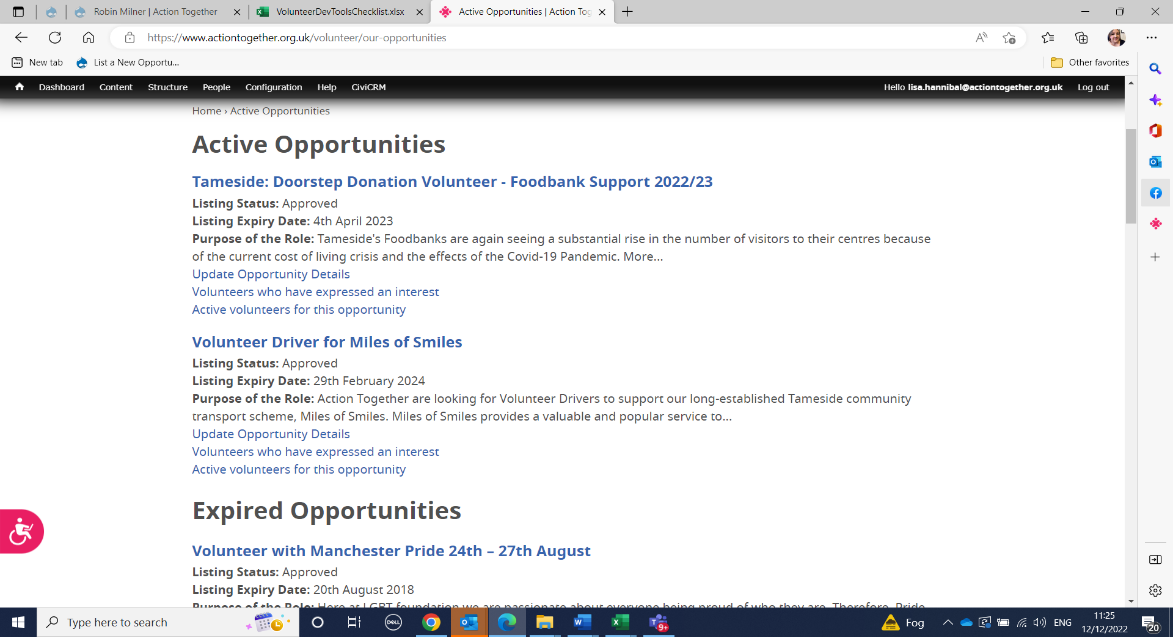 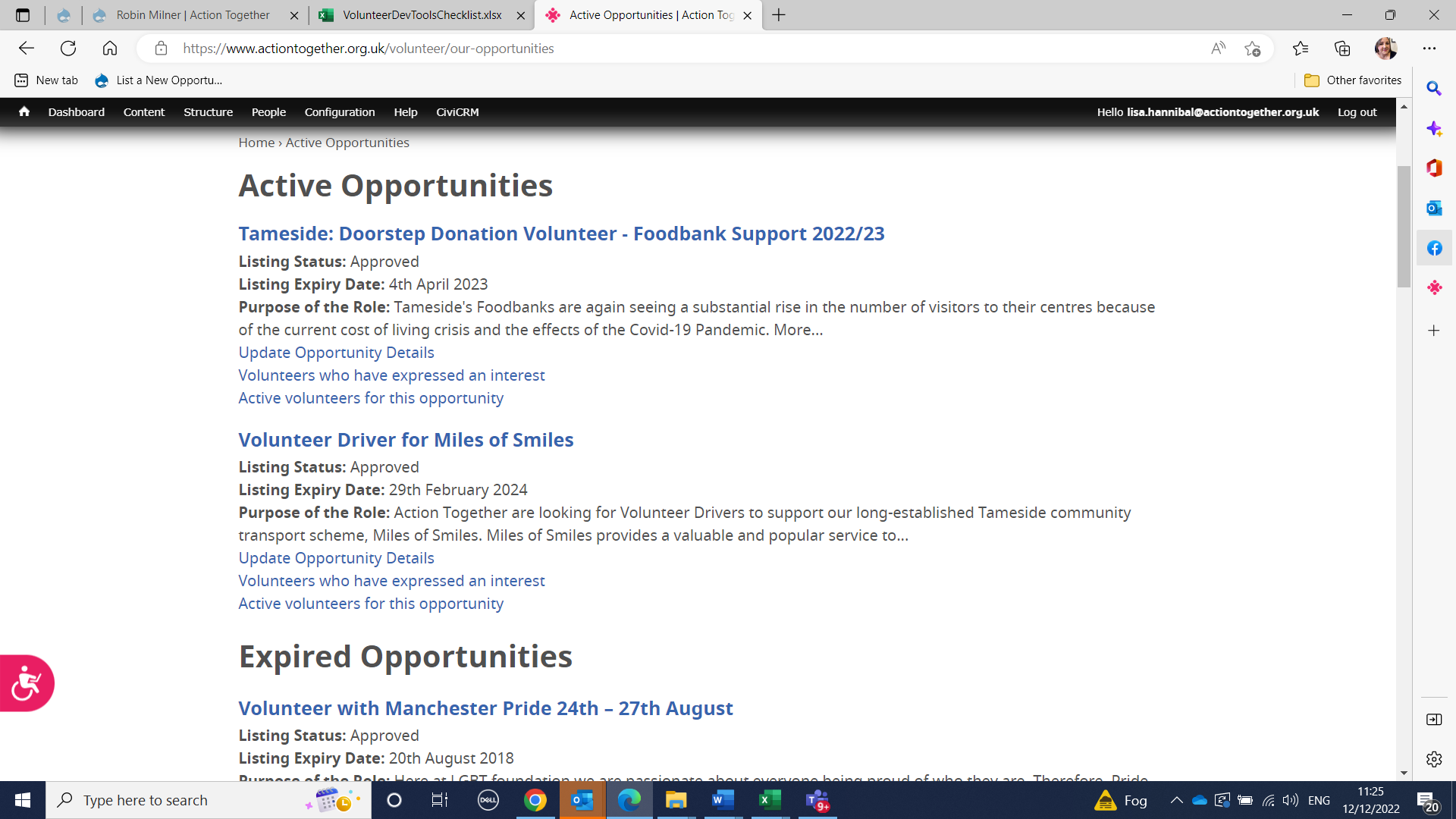 How to add a new volunteer opportunityVolunteers who have expressed an interest
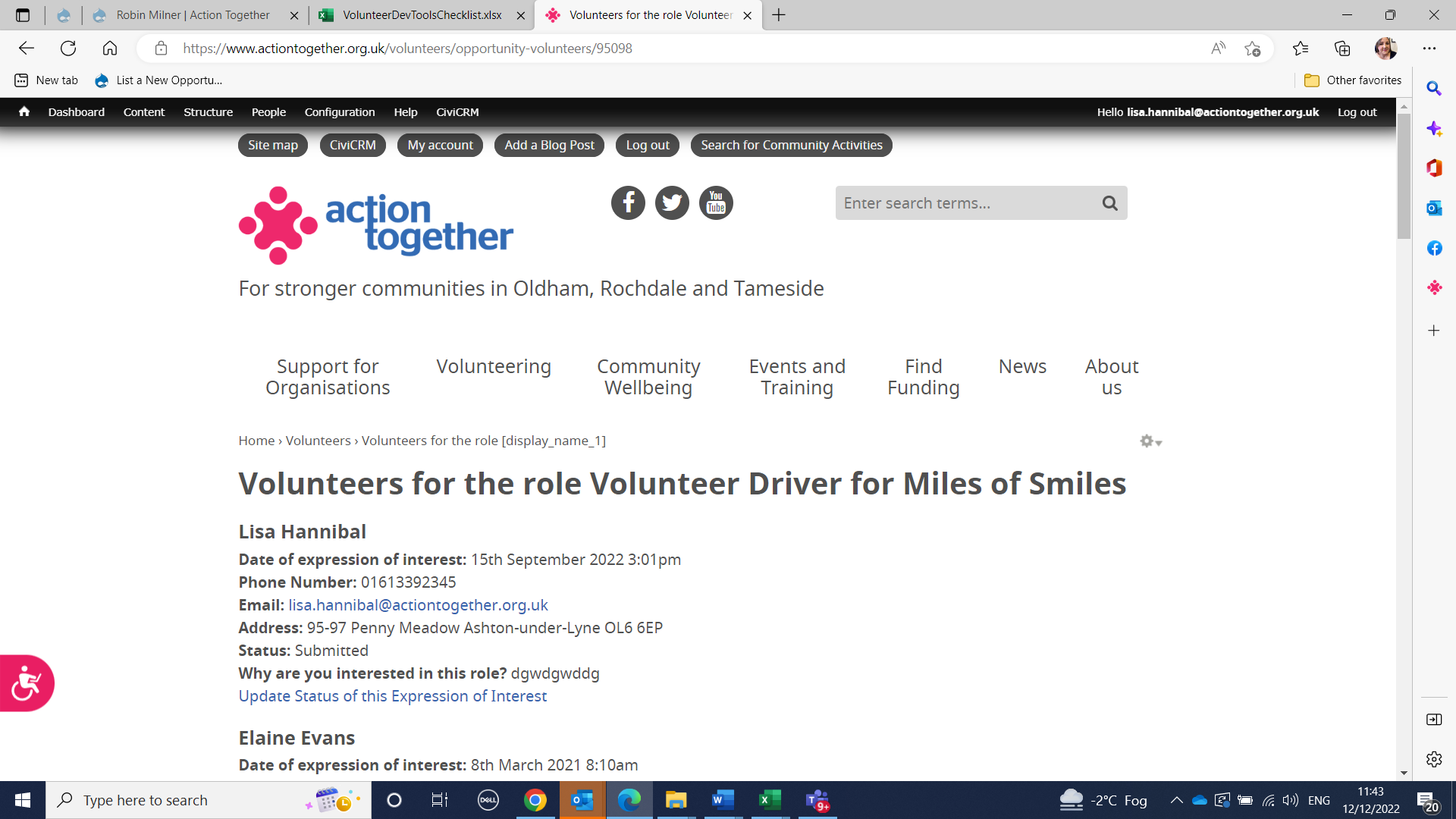 Update volunteer status for this expression of interest




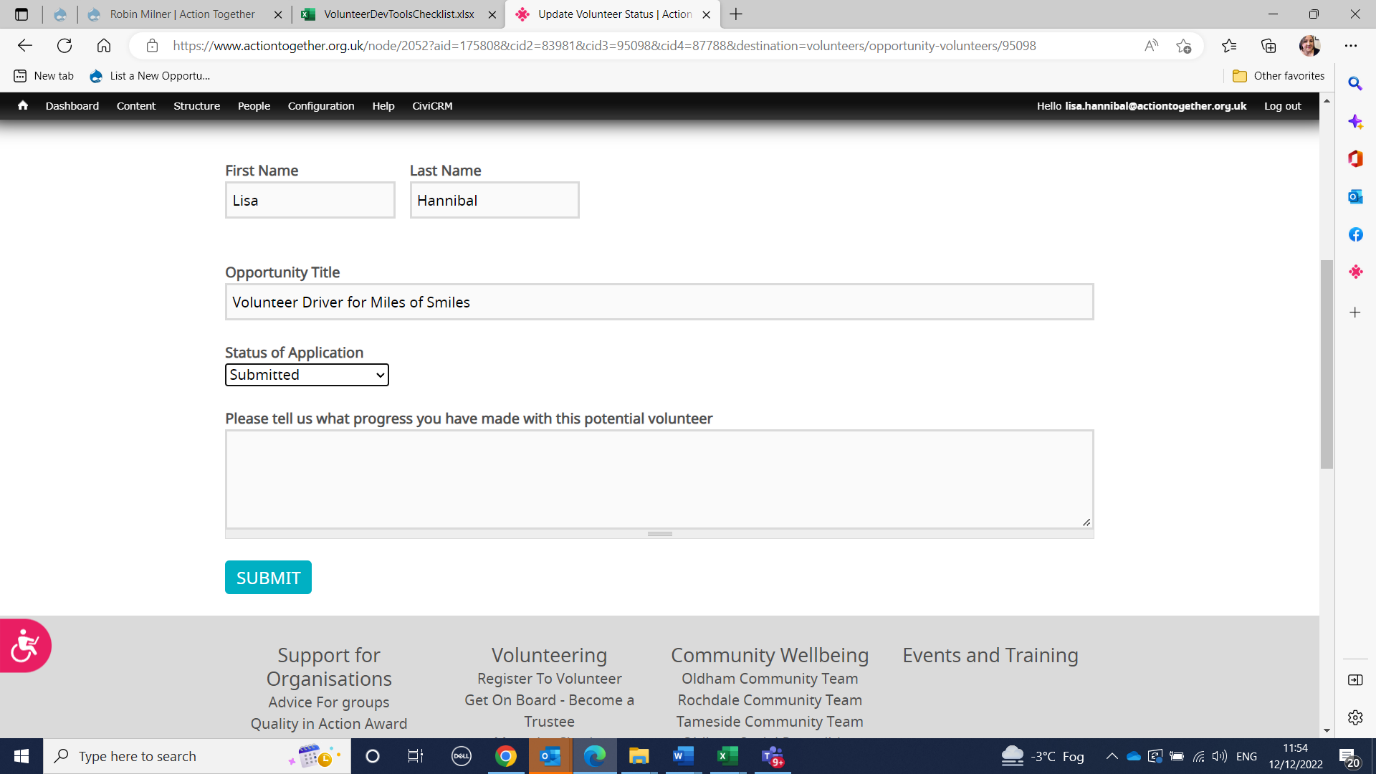 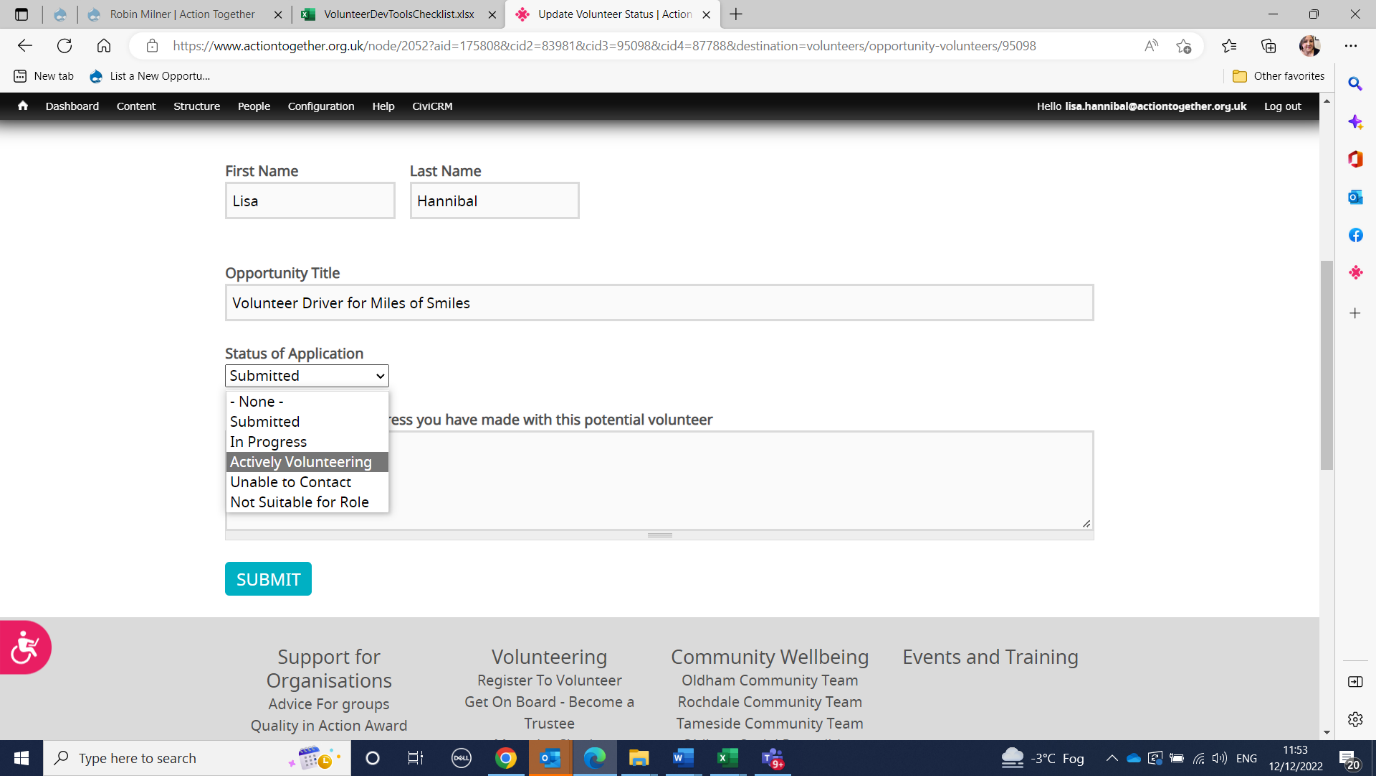 